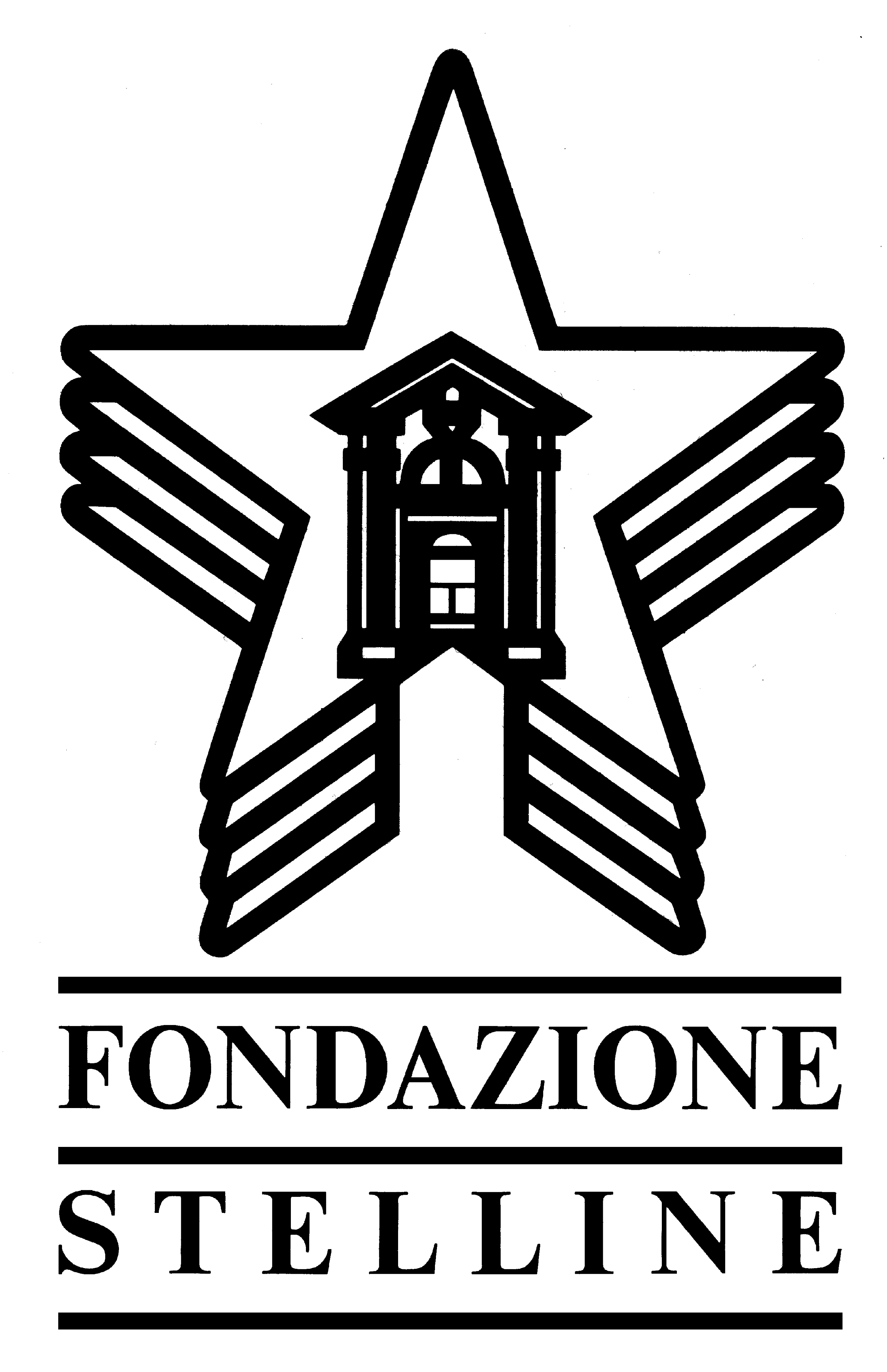 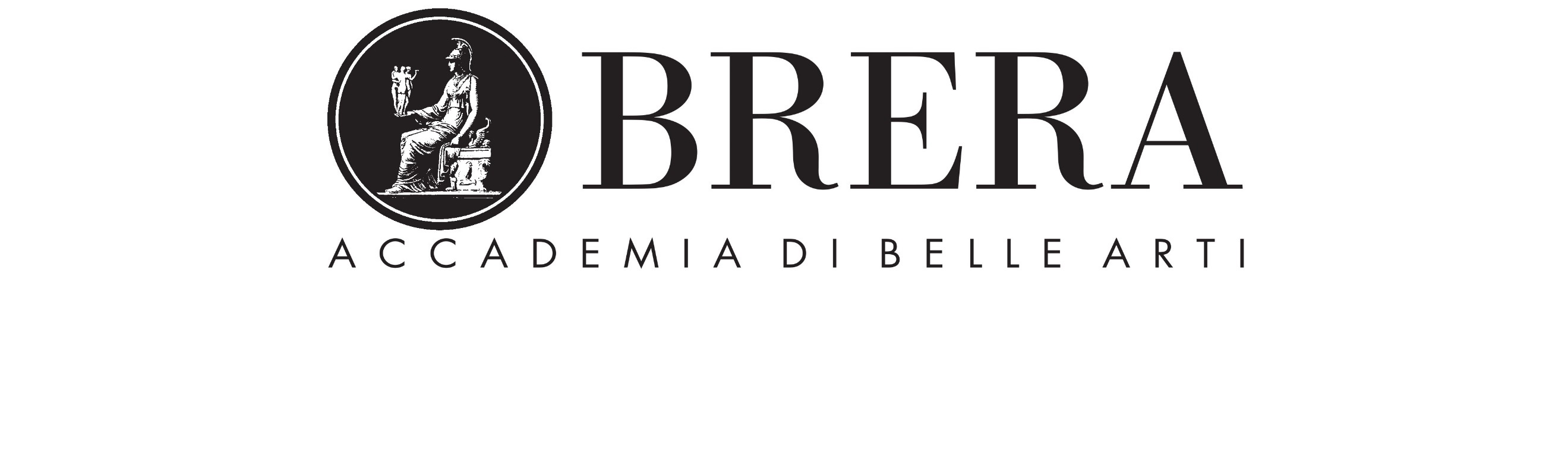 Appunti per una ricerca su Bobo PiccoliDue giorni di studioa cura di Cloe Piccoli ed Elena Pontiggia14 Gennaio 2020 Accademia di Belle Arti di Brera21 Gennaio 2020 Fondazione StellineProgramma14 Gennaio 2020 Accademia di Belle Arti di BreraAnni Quaranta | Cinquanta | SessantaMattina10.00  Saluti Istituzionali del Direttore dell’Accademia di Belle Arti di Brera Giovanni Iovane 10.15  Paolo Biscottini | Storico dell’Arte Bobo Piccoli La famiglia 10.45  Elena Pontiggia | Docente di Storia dell’arte contemporanea Accademia di Belle Arti di BreraBobo Piccoli. Alle origini. 11.30  Clara Bonfiglio | Docente di Anatomia Artistica dell’Accademia di Belle Arti di BreraAccademia, politica e società. Sulla didattica.  11.45   Marirosa Toscani Ballo | Fotografa Bobo Piccoli. L’uomo e l’artista. Pomeriggio14.00  Maria Fratelli | Direttore Casa Museo Boschi di StefanoVisti da vicino. Le opere di Bobo Piccoli nella collezione Boschi di Stefano14.30  Francesco Tedeschi | Professore ordinario di Storia dell'arte contemporaneaUniversità Cattolica del Sacro Cuore, MilanoSegno, forma e immagine nell'opera  pittorica di Bobo Piccoli (1957-1964)15.00  Caterina Toschi | Docente di Storia dell’arte contemporanea Università per Stranieri di SienaBobo Piccoli alla Galleria dell’Ariete. Storia di un ritorno alla pittura (1957-1961)15.45 Francesca Pola | Docente Università Cattolica e IES Abroad, MilanoBobo Piccoli Visto da Ugo Mulas (1955 | 1963)16.30 Maria Vittoria Capitanucci | Disegnare lo spazio: dialogo tra arte e architettura (1952-1957).  Storico e critico dell’architettura, Politecnico di Milano Auic/Design, DAStU17  Paolo Campiglio | Una lettura critica dei dipinti degli Sessanta. (Pittura1962–1968) Docente di Storia dell’arte contemporanea Università degli studi di Pavia.21 Gennaio Fondazione StellineAnni Settanta e Ottanta 16.30  Saluti Istituzionali PierCarla Delpiano, Presidente della Fondazione Stelline Marco Edoardo Minoja, Direttore Cultura del Comune di Milano 16.45  Introduzione Elena Pontiggia | Cloe Piccoli 17.00  Giorgio Zanchetti | Professore di Storia dell’Arte Contemporanea Università degli Studi di MilanoFondi bianchi e la pittura degli anni Settanta di Bobo Piccoli. 17.20  Cloe Piccoli  | Critico e Curatore. Professore di Storia dell’Arte Contemporanea Accademia di Belle Arti di Brera. Spazio, pittura, architettura.17.40  Francesco Librizzi | Architetto, Art Director Fontana ArteRe e Regina. Fontana Arte 196818  Maria Vittoria Capitanucci | Storico e critico dell’architettura, Politecnico di Milano Auic/Design, DAStUEssere nel proprio tempo, introdurre all’architettura, estendere lo spazio.18.20 Marco Senaldi | Accademia di Belle Arti di Brera, MilanoCultura, politica, media. Bobo Piccoli negli anni Settanta. 18.40 Angela Vettese | Art Writer, Università Iuav di VeneziaBobo Piccoli: Tra tradizione del rapporto arte-architettura e public art ante-litteramAppunti per una ricerca su Bobo PiccoliDue giorni di studio14 Gennaio 2020 ore 10-12 e 14-18		21 Gennaio 2020 ore 16.30 -19.30Accademia di Belle Arti di Brera 		Fondazione Stelline Aula 10 					corso Magenta 61,		Via Brera, 28 					20123 Milano			20122 Milano 					fondazione@stelline.itwww.accademiadibrera.milano.it 		www.stelline.it 	